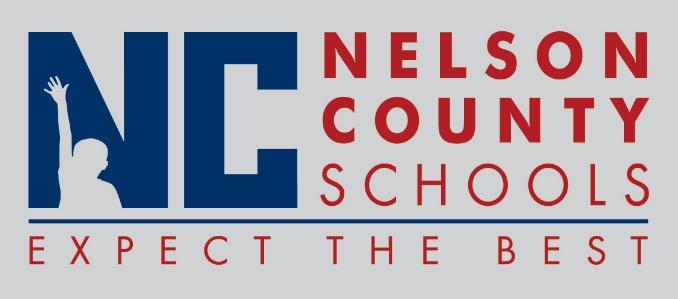 Decision PaperRECOMMENDATION:   	Approve 2018-2019 District Calendar as presentedRECOMMENDED MOTION:  	I move that the Nelson County Board of Education Approve the 2018-2019 District Calendar as presentedTo:Nelson County Board of EducationFrom:Bob Morris, Director of Student Supportcc:Tom Brown, SuperintendentDate:November 2, 2017Re:  2018-2019 District Calendar 